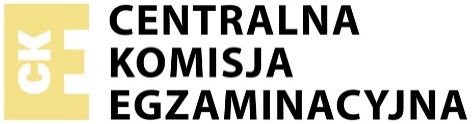   Wyniki uczniów w procentach i odpowiadające im wartości centyli z języka polskiego Wyniki uczniów w procentach i odpowiadające im wartości centyli z matematykiWyniki uczniów w procentach i odpowiadające im wartości centyli z języka angielskiegoWyniki uczniów w procentach i odpowiadające im wartości centyli z języka francuskiego   Wyniki uczniów w procentach i odpowiadające im wartości centyli z języka hiszpańskiegoWyniki uczniów w procentach i odpowiadające im wartości centyli z języka niemieckiegoWyniki uczniów w procentach i odpowiadające im wartości centyli z języka rosyjskiegoWyniki uczniów w procentach i odpowiadające im wartości centyli z języka włoskiegoRodzaj dokumentu:Skale centylowe wynikówEgzamin:Egzamin ósmoklasistyPrzedmioty:Język polskiMatematykaJęzyki obce nowożytneTermin egzaminu:Termin główny – maj 2023 r.Data publikacji dokumentu:3 lipca 2023 r.Język polskiJęzyk polskiJęzyk polskiJęzyk polskiwynik
procentowywartość
centylawynik
procentowywartość
centyla0151222153254156287158329160361126240132644516367511836956204716222473682457674276787929680843178288338849136987943811899640129198421493994415961004717981004919100100MatematykaMatematykaMatematykaMatematykawynik
procentowywartość
centylawynik
procentowywartość
centyla015255415658846061128646416136867201972712425767428318077323684813640888540449290444896954851100100Język angielski Język angielski Język angielski Język angielski wynik
procentowywartość
centylawynik
procentowywartość
centyla01513521533641553751563871584091604111262421336443155654516667461886947201071492212735024147552251676542717785629198058312082603322846235238565362587683826897140279176422993814430958645319692473298974934100100Język francuskiJęzyk francuskiJęzyk francuskiJęzyk francuskiwynik
procentowywartość
centylawynik
procentowywartość
centyla01512021532041552452562672582692602711462271356427157652716867271896927201171272211732924117529251276302712783129138032311382353313843835138539361387413813894540149150421493534417955745179659471798624920100100Język hiszpańskiJęzyk hiszpańskiJęzyk hiszpańskiJęzyk hiszpańskiwynik
procentowywartość
centylawynik
procentowywartość
centyla0151382153384155385156387158399160391126240135644015965401612674018166940201871412220734424217544252376452726784729298049313182493331845035318552363387533834895440349155423493574435955945359660473698614937100100Język niemiecki Język niemiecki Język niemiecki Język niemiecki wynik
procentowywartość
centylawynik
procentowywartość
centyla0151572153594155615156637158659160671116268132647015365721646773186697520871762211737724147579251776802720788229248083312782843330848535338586363687883839898940429190424593924447959345509695475298964954100100Język rosyjskiJęzyk rosyjskiJęzyk rosyjskiJęzyk rosyjskiwynik
procentowywartość
centylawynik
procentowywartość
centyla015111215312415513515614715815916016111621713164181516519161672018269222027123222732524375262537628274783029480323158234335843635685393678742387894640891494289355449956245109674471098884911100100Język włoskiJęzyk włoskiJęzyk włoskiJęzyk włoskiwynik
procentowywartość
centylawynik
procentowywartość
centyla01512321532341552351562371583491603411162341316434152365341623673418236934202371342223733424237534252376342723783429238034312382343323844535238545362387453823895640239167422393674423957845239678472398894923100100